Управление плеером

Новое управлениеНачиная с версии 2.3 в плеере изменилось управление скоростью воспроизведения и громкостью. Теперь по умолчанию жестами вверх/вниз регулируется громкость звука.
Для плавной регулировки скорости воспроизведения, переключите режим регулировки нажав на значок  на правой боковой панели.
После нажатия появится значок , это означает что теперь жестами вверх/вниз регулируется скорость воспроизведения.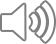 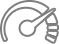 Важно: Скорость воспроизведения также можно изменять не переключая режим регулировки громкости. Для этого используются жесты 2-мя пальцами вверх/вниз .Управление жестамиВидеоплеером можно управлять следующими жестами:Управление жестамиВидеоплеером можно управлять следующими жестами: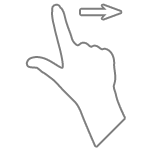 перемотка на 15 секунд вперед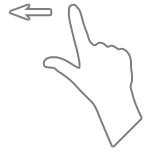 перемотка на 15 секунд назад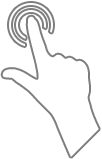 двойной тап, изменение соотношения сторон видео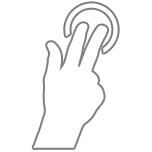 тап двумя пальцами, показать/скрыть боковые панели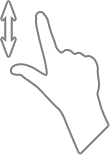 изменение громкости звука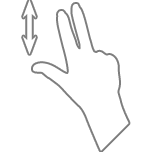 изменение скорости воспроизведенияНазначение кнопок плеераНазначение кнопок плеера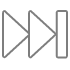 включить следующую видео/аудио запись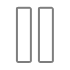 приостановить воспроизведение видео\аудио записи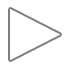 начать воспроизведение видео\аудио записи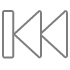 включить предыдущую видео/аудио запись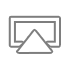 переключить воспроизведение на экран тедивизора используя AirPlay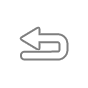 выйти из плеера в список воспроизведения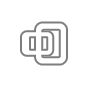 изменение соотрношений сторон видео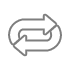 проигрывать плей-лист по кругу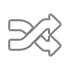 случайный выбор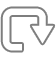 блокировать ориентацию при повороте устройства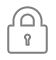 блокировка экрана устройства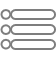 открыть плей-лист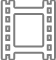 сделать снимок экрана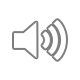 смена регулировки громкости/скорости воспроизведения